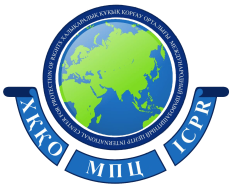 Реестр профессиональных медиаторов Центра медиации по г. Нур-Султан РОО «Международный правозащитный центр»Адрес: г. Нур-Султан, ул.Жусалы дом 12
Тел: 8 707 721 98 51, 8 776 219 85 17Эл. почта: tender_arman@bk.ru   веб-сайт: mpc-info.kzРеестр профессиональных медиаторов Центра медиации по г. Нур-Султан РОО «Международный правозащитный центр»Адрес: г. Нур-Султан, ул.Жусалы дом 12
Тел: 8 707 721 98 51, 8 776 219 85 17Эл. почта: tender_arman@bk.ru   веб-сайт: mpc-info.kzРеестр профессиональных медиаторов Центра медиации по г. Нур-Султан РОО «Международный правозащитный центр»Адрес: г. Нур-Султан, ул.Жусалы дом 12
Тел: 8 707 721 98 51, 8 776 219 85 17Эл. почта: tender_arman@bk.ru   веб-сайт: mpc-info.kzРеестр профессиональных медиаторов Центра медиации по г. Нур-Султан РОО «Международный правозащитный центр»Адрес: г. Нур-Султан, ул.Жусалы дом 12
Тел: 8 707 721 98 51, 8 776 219 85 17Эл. почта: tender_arman@bk.ru   веб-сайт: mpc-info.kzРеестр профессиональных медиаторов Центра медиации по г. Нур-Султан РОО «Международный правозащитный центр»Адрес: г. Нур-Султан, ул.Жусалы дом 12
Тел: 8 707 721 98 51, 8 776 219 85 17Эл. почта: tender_arman@bk.ru   веб-сайт: mpc-info.kz№ФИО№ сертификата и дата выдачиЯзык медиацииКонтактыЭл. адрес1Дюсенбаев Арман Маратович(руководитель филиала по г.Нур-Султан)№121 от 11.10.2018казахский, русский87087243188tender_arman@bk.ru2Мергалиева Айгуль Муратовна№469 от 01.04.2016казахский, русский87021354965, 87775695537marsaigul@mail.ru3Кравченко Наталья Николаевна№1236 от 26.04.2020русский +77023474844, +77711008508nkravch@mail.ru4Синеев Кайрат Николаевич№1148 от 01.11.2019русский87075051333k.sineev@mail.ru5Ахметова Ляйля Ермуратовна№928 от 21.08.2018 казахский, русский87014468615danaleila@mail.ru6Темирбулатов Асхат Габдуллович№1017 от 31.01.2019русский8 777 883 08 88temiras@list.ru7Үсіпбай Нұрбол Молдақұлұлы№672 от 03.10.2017казахский87756107414raymoongroup@gmail.com8Калибекова Шынар Токтасыновна№1195 от 17.12.2019 казахский, русский8 777 586 70 55kalibekova_sh@mail.ru
9Хамитова Гульмира Усембаевна№1194 от 17.12.2019русский8 701 720 99 85, 8 705 760 15 30gulmira323@mail.ru10Сериков Өмірзақ Қайрденұлы№192 от 17.12.2019казахский, русский8 701 034 18 56не указан11Күмісбек Айбар Аманқұлұлы№1191 от 13.12.2019казахский, русский8 701 557 54 94aibaron@yandex.ru12Елекеев Ербол Мырзагалиевич№1175 от 13.12.2019русский8 775 309 07 87yeyebkeyev@kazatomprom.kz13Коканова Дана Каймашевна№1267 от 21.06.2020 русский87015588033Danakokanova@mail.ru14Ишмухамбетова Жанара Орынбаевна№1174 от 13.12.2019русский8 702 294 47 48не указан15Салменова Жанна Елубайевна№1231 от 13.04.2020казахский, русский87789176760Zhanna_sal@mail.ru16Зотова Ирина Александровна№1237 от 26.04.2020русский8 747 580 69 25cia2009@mail.ru17Нургазина Дана Маратовна № 512 от 13.06.2016русский8701 736 79 33, 259256nurgazinad@mail.ru18Омаров Гани № 638 от 20.05.2017русский8 707 329 39 69gani_09@mail.ru19Амирова Гульнар Кайдаровна№742 от 14.04.2018русский8 701 418 79 97amirova_not@mail.ru20Жусупов Нуржан Ерболатович №745 от 14.04.2018казахский, русский8 701 533 84 03Njusupov@mail.ru21Аймағамбет Төремұрат Құрманбекұлы № 16 от 18.05.2012 казахский, русский8 701 101 8700, 87 707 861 1902toremurat07@mail.ru22Мендекенова Айслу Косынгалиевна№ 931 от 21.09.2018 русский8 777 035 50 00, 8 701 771 70 08mendekenova@mail.ru23Жусупова Динара Амиржановна№1013 от 31.01.2019русский8 701 513 71 77zhusupova_dinara@mail.ru 24Кожахметова Гульнара Жаныбаевна№1020 от 31.01.2019русский8 707 727 09 53gul67@list.ru25Жангуттиева Гулсим Кадырбаевна№1280 от 16.07.2020казахский, русский87015334155gulsum-07@mail.ru26Абсадык Әсел Жанатқызы№1314 от 20.09.2020казахский, русский8 778 999 52 95asel.absadyk@bk.ru27Нуртазин Дидар Маратович№1212 от 21.02.2020казахский, русский87024916436D-nurtazin@mail.ru28Габдыбеков Нияз Амирбекович№1346 от 22.11.2020 русский87011740369Niyaz.kz@mail.ru29Станова Зауре Райымовна№1343 от 22.11.2020русский87021779585 zura_alen@mail.ru , zaurestanova@gmail.com30Зинуллина Куланда Гильмановна№1263 от 29.05.2020 казахский, русский, английский8 702 812 08 13zinkul.hr@gmail.com , zinullina.k@mail.ru 31Идрисов Арман Аскарович№1341 от 22.11.2020казахский, русский, английский8 707 429 07 31, 8 777 855 97 85astanaadvokat02@mail.ru 32Тажиханов Айдар Кайратович№1213 от 21.02.2020казахский, русский87013244482, 87761117250aidar_979@inbox.ru33Шакиржанов Кайрат Багитжанович№ 954 от 31.10.2018русский8 777 896 88 77ekbpost@mail.ru34Турекулова Айгуль Саипбаевна№1050 от 17.04.2019казахский, русский87029744508-35Карамакина Динара Сериковна№1254 от 09.05.2020казахский, русский87021681111dkaramakina@mail.ru36Айтпаев Максат Жуматаевич № 508 от 01.07.2016казахский, русский87762966190maksait.p@mail.ru37Жанәділ Дана Тұрғаналықызы№1396 от 01.04.2021казахский, русский87010572483Dda_2009@inbox.ru 38Игликов Абубакир Сейлович№1397 от 01.04.2021казахский, русский87764323263abubakir2806@mail.ru 39Ахметова Айсулу Болатовна№1406 от 02.05.2021русский87013949102aisulu_10@mail.ru40Савеленко Олег Владимирович№1401 от 02.05.2021русский8 707 350 63 07o.savelenko@atameken.kz41Сарбасова Лашин Амангельдиновна№1407 от 02.05.2021русский8 701 539 49 07lashinsarbassova@gmail.com42Белова Ирина Александровна№1301 от 23.08.2020русский8 775 912 42 87irina.belova.90@internet.ru